ТВЕРСКАЯ ОБЛАСТЬДУМА РЖЕВСКОГО МУНИЦИПАЛЬНОГО ОКРУГА РЕШЕНИЕ29.09.2022 		                                					№ 09В соответствии с нормами Федерального закона от 06.10.2003 №131-ФЗ «Об общих принципах организации местного самоуправления в Российской Федерации», пунктом 25 раздела V Регламента Ржевской городской Думы, утвержденного решением Ржевской городской Думы от 22.12.2017  № 211 «Об утверждении  Регламента Ржевской городской Думы (в новой редакции)», решением Местного политического совета Ржевского местного отделения партии «ЕДИНАЯ  РОССИЯ» от 26.09.2022,  Дума Ржевского муниципального округаР Е Ш И Л А:1. Зарегистрировать депутатское объединение (фракцию) Всероссийской политической партии «ЕДИНАЯ  РОССИЯ» в Думе Ржевского муниципального округа в составе согласно приложению.2. Настоящее решение вступает в силу со дня принятия.ПредседательДумы Ржевского муниципального округа					А.В. КонстантиновПриложение 							к решению Думы Ржевского муниципального округа 						 от 29.09. 2022 года  № 09«О регистрации депутатского объединения (фракции) Всероссийской политической партии «ЕДИНАЯ  РОССИЯ»СПИСОКдепутатов Думы Ржевского муниципального округа – членов  депутатского объединения (фракции) Всероссийской политической партии «ЕДИНАЯ  РОССИЯ»  1. Вишняков Сергей Александрович  2. Румянцев Валерий Михайлович  3. Громова Любовь Евгеньевна  4. Печкина Дарина Викторовна  5. Артемьев Юрий Сергеевич  6. Никитин Вадим Владимирович  7. Горохов Илья Николаевич		-	руководитель фракции  8. Кроман Сергей Васильевич  9. Вишняков Игорь Валентинович10. Алексеев Сергей Игоревич11. Константинов Андрей Викторович12. Привалов Владимир Андреевич13. Маслакова Елена Николаевна    14. Белобров Михаил Валентинович 15. Фаер Андрей Витальевич16. Самарин Сергей Алексеевич17. Суслова Оксана Викторовна18. Симакин Денис Андреевич19. Карпов Владимир Константинович20. Андреев Михаил Александрович21. Дунаев Игорь Алексеевич   22. Дулева Марина ГеннадьевнаО регистрации депутатского объединения (фракции) Всероссийской политической партии «ЕДИНАЯ  РОССИЯ»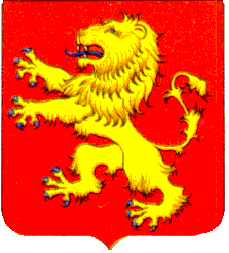 